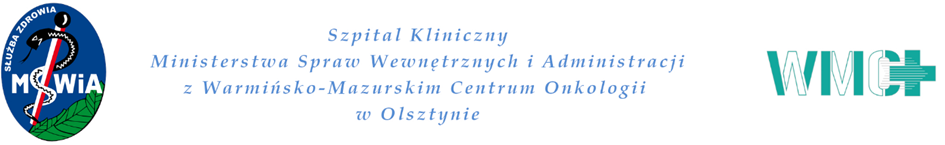 ZPZ-79/11/23		Załącznik nr 9 do SWZWykonawca:................................................................................................................................................................................................................(pełna nazwa/firma, adres, w zależności   od podmiotu:
 NIP/PESEL, KRS/CEiDG)OŚWIADCZENIEWykonawców wspólnie ubiegających się o udzielenie zamówienia, o którym mowa w art. 117 ust. 4 ustawyBędąc uczestnikami postępowania ubiegającymi się wspólnie o udzielenie zamówienia publicznego w trybie podstawowym bez negocjacji na  „Usługa sprawowania nadzoru inwestorskiego nad zadaniem inwestycyjnym pn.: ”Wykonanie robót budowlanych w formule zaprojektuj  i wybuduj w zakresie dostosowania infrastruktury Warmińsko-Mazurskiego Centrum Onkologii w celu zwiększenia możliwości udzielania świadczeń onkologicznych w sytuacjach kryzysowych” , nr sprawy                     ZPZ 79/11/23 oświadczamy, iż zamówienie będzie przez nas realizowane                                       z uwzględnieniem następującego podziału:Dokument powinien być podpisany kwalifikowanym podpisem elektronicznym,  podpisem zaufanym lub podpisem osobistym przez osobę upoważnioną  do reprezentowania Wykonawcy , zgodnie z formą reprezentacji Wykonawcy określoną w rejestrze lub innym dokumencie, właściwym dla danej formy organizacyjnej Wykonawcy albo przez upełnomocnionego przedstawiciela Wykonawcy.Lp.Część zamówienia(krótki opis)Wykonawca, który je wykona1.2.…